Student Success Center/Disability Services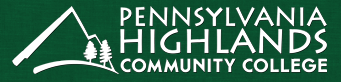 101 Community College WayJohnstown, PA  15904Michael Lucas, ADA Specialist814-262-6468    mlucas@pennhighlands.eduReasonable Accommodations Request FormPersonal InformationName__________________________________		Date_______________________________Student ID#______________________________	Phone#_____________________________At what location will you be taking classes?Richland		Ebensburg		Somerset		Huntingdon		BlairReason for request:What is the nature of your disability? Check and explain how your disability affects you academically.Learning Disability____________________________________________________________________ADD/ADHD__________________________________________________________________________Chronic Illness_______________________________________________________________________Mobility/Physical_____________________________________________________________________Psychological________________________________________________________________________Traumatic Brain Injury_________________________________________________________________Blind/Visual Impairment_______________________________________________________________Dear/Hearing Impairment______________________________________________________________Cognitive Impairment_________________________________________________________________Other______________________________________________________________________________How long have you been treated for any of the above which you checked? ________________________Please check any areas that you feel are directly impacted by your disability:Reading	Writing	Math		Spelling	Note Taking	MemoryAttention/Concentration	Organization/Planning	Initiating Tasks	Classroom SeatingTime Management	Internet Access	Classroom Access	SocializationOther_______________________________________________________________________________What accommodations are you requesting of Pennsylvania Highlands Community College?______________________________________________________________________________________________________________________________________________________________________________________________________________________________________________________________________________________________________Is the Office of Vocational Rehabilitation (OVR) helping to pay for your education?  Yes	      NoIf yes, please provide the name of your OVR counselor: ___________________________________What Colleges have you attended?College Name___________________________ City_______________________	Number of credits completed ______College Name___________________________ City_______________________	Number of credits completed ______College Name___________________________ City_______________________	Number of credits completed ______List any accommodations (if any) you received in the past.________________________________________________________________________________________________________________________________________________________________________________________________________________________________________________________________________________________________________________________________________________________________________________________________________What are your academic strengths?______________________________________________________________________________________________________________________________________________________________________________________________________________________________________________________________________________________________________What do you think may be an area of difficulty for you in college?______________________________________________________________________________________________________________________________________________________________________________________________________________________________________________________________________________________________________Is there anything else you would like us to know about you? ________________________________________________________________________________________________________________________________________________________________________________________________________________________________________________________________________________________________________________________________________________________________________________________________________Please note: This is simply an initial request.  You must schedule an appointment with Mike Lucas to provide official documentation of the disability and discuss accommodations.  For clarification on documentation requirements, contact Mike. All information contained in this form, along with documentation (medical records, psychological evaluation, IEP, etc.) will be kept confidential.Student Signature__________________________________________________Date________________